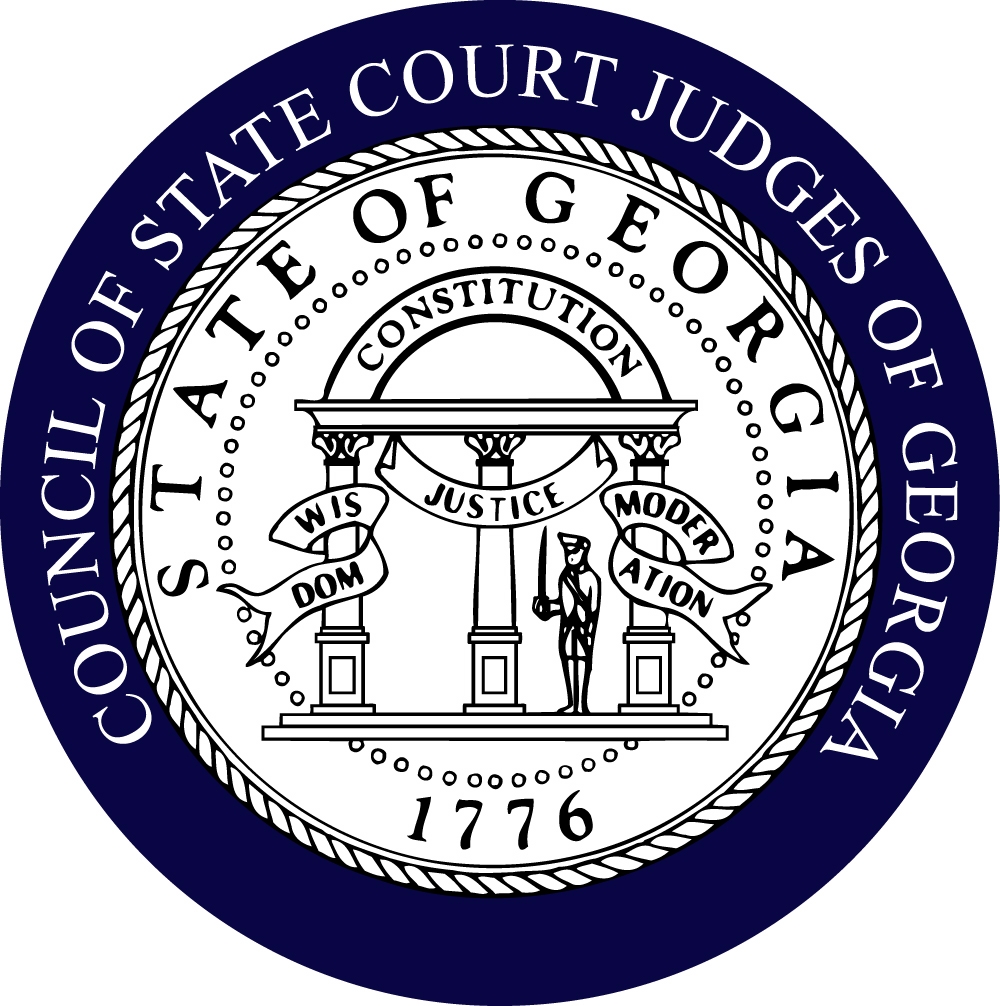 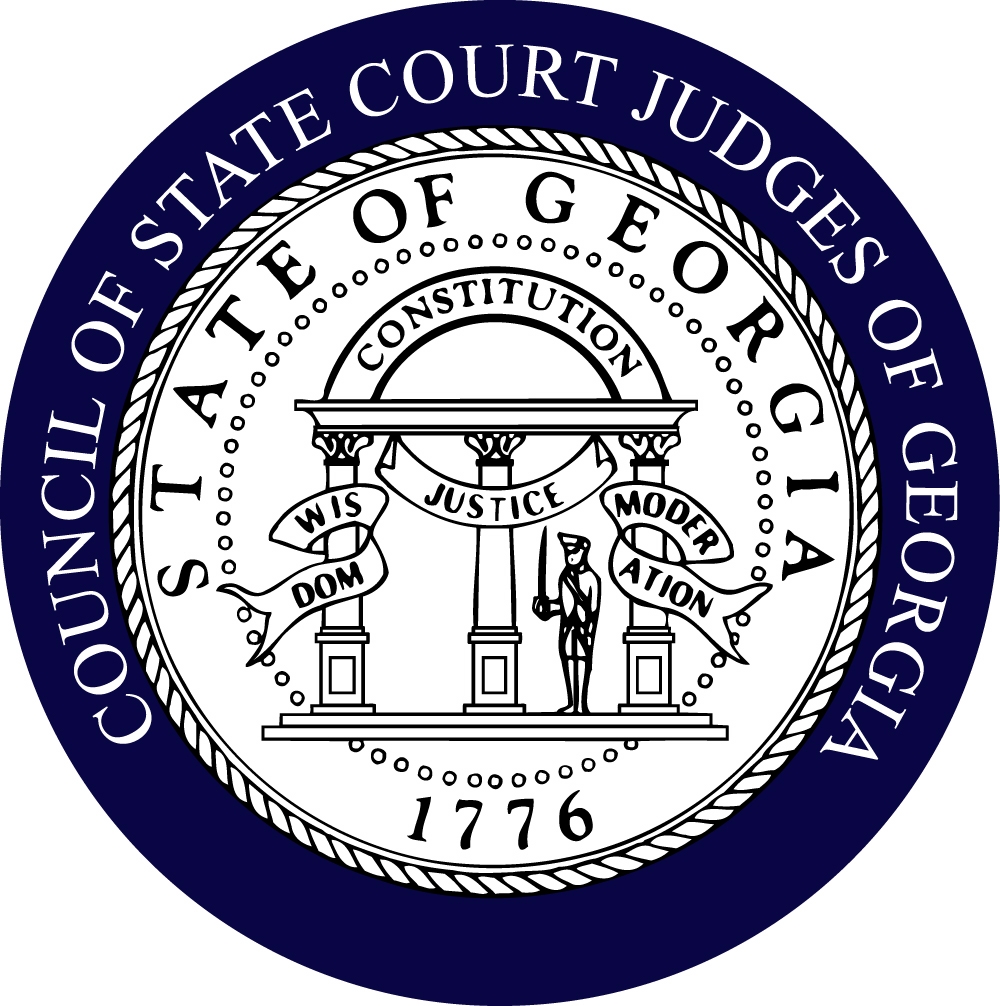 Council of State Court Judges of Georgia“Impartial Courts – Judicial Excellence – Accessible and Efficient Justice”244 Washington Street								Telephone 404-651-6204Suite 300										Facsimile   404-463-5173Atlanta, GA 30334 									E-Mail       Bob.Bray@georgiacourts.gov2022-2023 COMMITTEE ASSIGNMENTS(as of July 1, 2022)EXECUTIVEPresident		R. Violet Bennett (Wayne)President Elect	John K. Edwards, Jr. (Lowndes)Secretary:		Jeffrey. B. Hanson (Bibb)Treasurer:		Greg V. Sapp (Chatham)   Past President:		Alvin T. Wong (DeKalb)District 1:		Billy Tomlinson (Bryan)District 2:		Shawn Rowland (Jeff Davis)District 3:		Ellen S. Golden (Lowndes)District 4:		Tammi L. Hayward (Clayton)  District 5:		Monique Walker (Richmond)District 6:		John G. Breakfield (Hall)District 7:		Eric A. Richardson (Fulton)District 8:		Allison B. Salter (Cobb)BENCH/CHARGE BOOKChair: Susan Edlein (Fulton)Vice-Chair Wes Tailor (Fulton) Kimberly Anderson (DeKalb)Jason Ashford (Houston)Steve Campbell (Habersham)Maria Golick (Cobb)Jeff Hanson (Macon/Bibb)Wayne Purdom (DeKalb)Jay Roth (Fulton)John Stephenson (Dougherty)Ben Studdard (Sr. Henry)Josh Thacker (Spalding)Erica Tisinger (Carroll)BUDGETChair: Maria Golick (Cobb)Vice-Chair:  Billy Mullinax (Walker) Vi Bennett (Wayne)John Edwards (Lowndes)Greg Fowler (Sr. Chatham)Ellen Golden (Lowndes) – JRS RepJeff Hanson (Bibb) - TreasurerRuss McClelland (Forsyth)Wes Tailor (Fulton)Al Wong (DeKalb)CASE COUNTING STANDARDSChair:  Michelle Helhoski (Cherokee)Vice-Chair:  Jane Morrison (Fulton)*Kimberly Alexander (DeKalb)*Robert Alexander (Jackson)*Jason Ashford (Houston)*Larry Baldwin (Hall)Vi Bennett (Wayne)*Eric Brewton (Cobb)*Ronda Colvin-Leary (Gwinnett)*Clarence Cuthpert (Rockdale)*Sharell Lewis (Bibb)*Russ McClelland (Forsyth)Bill Mills (Early)Greg Sapp (Chatham)*Jason Thompson (Fayette)*Needs Assessment membersCONFERENCE VENUE SITE COMMITTEE						Chairs:  John Holland (Turner)Vice-Chair (Vacant) Leslie Abernathy-Maddox (Forsyth)Charles Auslander (Clarke)Carla Brown (Gwinnett)Jason Fincher (Cobb)Janis Gordon (Sr. DeKalb)Steve Jenkins (Elbert)Marsha Lake (Cobb)Donny Peppers (Sr. Walker)Allison Salter (Cobb)Greg Sapp (Chatham)Margaret Spencer (Clayton)Doug Ashworth ((ICJE)COUNCIL HISTORY COMMITTEEChair:  Ron Ginsberg (Sr. Chatham)Melodie Clayton (Sr. Cobb)Howard Cook (Sr. Gwinnett)Jack McLaughlin (Sr. DeKalb)DUI/DRUG COURT COMMITTEECo-Chairs: Eddie Barker (Douglas) and Jason Thompson (Fayette) Recording Secretary: TBDKimberly Anderson (DeKalb)Jason Ashford (Houston)Charles Auslander (Clarke)Larry Baldwin (Hall)Pattie Booker (Sr. Richmond)Emily Brantley (Gwinnett)Shawn Bratton (Gwinnett) Leon Braun (Sr. Liberty)Eric Brewton (Cobb)Bridgette Campbell (Cobb)Melodie Clayton (Sr. Cobb)John Dennis (Chattooga)Susan Edlein (Fulton)Brian Fortner (Douglas)Greg Fowler (Sr. Chatham)Ellen Golden (Lowndes)Jeff Hanson (Bibb)Michelle Helhoski (Cherokee)Steve Jenkins (Elbert)Alan Jordan (Cherokee)Wesley Leonard (Troup)Sharell Lewis (Bibb)Vincent Lotti (Henry)Russ McClelland (Forsyth)Kellie McIntyre (Richmond)Ana Maria Martinez (DeKalb)Dee Morris (Cherokee)Jeffery Osteen (Liberty)Seay VanPatten Poulakos (Coweta)Ralph Powell (Worth)Greg Sapp (Chatham)Margaret Spencer (Clayton)Kiesha Storey (DeKalb)Wes Tailor (Fulton)Erica Tisinger (Carroll)David Watkins (Richmond)Derek White (Chatham)Al Wong (DeKalb)EDUCATIONAL PROGRAMS
Co-Chairs: Leslie Abernathy-Maddox (Forsyth) and Allison Salter (Cobb)Kimberly Alexander (DeKalb)Kimberly Anderson (DeKalb)Jason Ashford (Houston)Diane Bessen (Fulton)Eric Brewton (Cobb)Bridgette Campbell (Cobb)John Carbo (Sr. Clayton)Ronda Colvin-Leary (Gwinnett)John Edwards (Lowndes)Janis Gordon (Sr. DeKalb)Jason Harper (Sr. Henry)Michelle Helhoski (Cherokee)Alan Jordan (Cherokee)Marsha Lake (Cobb)Sharell Lewis (Bibb)Jeannette Little (Sr. Troup)Bob Mock (Sr. Gwinnett)Shalonda Jones-Parker (Clayton)Wayne Purdom (DeKalb)Margaret Spencer (Clayton)Pam South (Gwinnett)Kiesha Storey (DeKalb)Ben Studdard (Sr. Henry)Lynne Moore Nelson (ICJE)LEGISLATIVECo-Chairs: Maria Golick (Cobb) and Ron Ramsey (DeKalb)Jason Ashford (Houston)Larry Baldwin (Hall)Vi Bennett (Wayne)Diane Bessen (Fulton)John Breakfield (Hall)Patricia Booker (Sr. Richmond)Leon Braun (Sr. Liberty)Carla Brown (Gwinnett)Steve Campbell (Habersham)John Carbo (Sr. Clayton)Jack Carney (Sr. Bryan)Ronda Colvin-Leary (Gwinnett)Neal Dettmering (Sr. Douglas)Susan Edlein (Fulton)John Edwards (Lowndes)Susan Forsling (Sr. Fulton)Brian Fortner (Douglas)Robert Garner (Barrow)Ron Ginsberg (Sr. Chatham)C. J. Gober (Sr. Cherokee)Ellen Golden (Lowndes)Jason Harper (Sr. Henry)John Holland (Turner)Joseph Iannazzone (Sr. Gwinnett)Mike Jacobs (DeKalb)Alan Jordan (Cherokee)Jeannette Little (Sr. Troup)Russ McClelland (Forsyth)Jane Manning (Cobb)Jeffery Osteen (Liberty)Wayne Purdom (DeKalb)Eric Richardson (Fulton)Jay Roth (Fulton)Greg Sapp (Chatham)Richard Slaby (Richmond)Margaret Spencer (Clayton)Ben Studdard (Sr. Henry)Wes Tailor (Fulton)Erica Tisinger (Carroll)Billy Tomlinson (Bryan)  Al Wong (DeKalb)Charlie Wynne (Sr. Hall)MANDATORY CJEChair: Eric Brewton (Cobb)Vice-Chair: Billy Mullinax (Walker)John Edwards (Lowndes)Bob Mock (Sr. Gwinnett)Alan Thrower (Baldwin)Rick Waters (Mitchell)Lynne Moore Nelson (ICJE)MISDEMEANOR MENTAL HEALTHChair:  Patsy Porter (Fulton)Eric Brewton (Cobb)Maria Golick (Cobb)Ellen Golden (Lowndes)Michelle Helhoski (Cherokee)Pam South (Gwinnett)John Stephenson (Dougherty)NEW JUDGE EDUCATION AND MENTORING
Chair:  Susan Edlein (Fulton) Recording Secretary:  Allison Salter (Cobb) Charles Auslander (Clarke)Eddie Barker (Douglas)Eric Brewton (Cobb)Carla Brown (Gwinnett)Melodie Clayton (Sr. Cobb)Ronda Colvin-Leary (Gwinnett)John Edwards (Lowndes)Ellen Golden (Lowndes)Janis Gordon (Sr. DeKalb)Jeff Hanson (Macon/Bibb)Tammi Hayward (Clayton)Steve Jenkins (Elbert)Kellie McIntyre (Richmond)Shalonda Jones-Parker (Clayton)Seay Poulakos (Coweta)Ben Richardson (Muscogee)Josh Thacker (Spalding)Jason Thompson (Fayette)Alan Thrower (Baldwin)Monique Walker (Richmond)Al Wong (DeKalb)Lynne Moore Nelson (ICJE)NOMINATINGChair: Russ McClelland (Forsyth)Greg Fowler (Sr. Chatham)Marica Golick (Cobb)Tammi Hayward (Clayton)Steve Jenkins (Elbert)Wayne Purdom (DeKalb)Wes Tailor (Fulton)Al Wong (DeKalb)PART-TIME JUDGESChair:  James Garner (Treutlen)Vice-Chair:  Ralph Powell (Worth)Vi Bennett (Wayne)Robert Gardner (Barrow)Ron Hallman (Evans)Hugh McCullough (Tattnall)Hubert Reeves (Jenkins)Alan Thrower (Baldwin)Billy Tomlinson (Bryan)PERSONNEL COMMITTEEChair:  David Darden (Sr. Cobb)Greg Fowler (Chatham)Ron Ginsberg (Sr. Chatham)Russ McClelland (Forsyth)Wes TailorPROBATIONChair: Ralph Powell (Worth)Vice-Chair:  Jeff Hanson (Bibb)Leslie Abernathy-Maddox (Forsyth)Larry Baldwin (Hall)Eddie Barker (Douglas)Pattie Booker (Richmond)Carla Brown (Gwinnett)John Cranford (Coweta)John Dennis (Chattooga)John Edwards (Lowndes)Richard Kent (Colquitt)Sharell Lewis (Bibb)Russ McClelland (Forsyth)Hugh McCullough (Tattnall)Bob Mock (Sr. Gwinnett)Billy Mullinax (Walker)Ben Studdard (Sr. Henry)Rick Waters (Mitchell)David Watkins (Richmond)RESOLUTIONS AND AWARDSChair: Jean Bolin (McIntosh)Linda Cowen (Clayton)Greg Fowler (Chatham)Janis Gordon (Sr. DeKalb)Jeannette Little (Troup)Toby Prodgers (Cobb)RETIREMENTChair:  Alan Jordan (Cherokee)Vice-Chair:  Ellen Golden (Lowndes)Pattie Booker (Richmond)John Edwards (Lowndes)James Irvin (Stephens)Marsha Lake (Cobb)John Stephenson (Dougherty)SENIOR JUDGE/JUDGE EMERITUS COMMITTEECo-Chairs: David Darden (Sr. CobbGreg Fowler (Sr. Chatham)Jeannette Little (Sr. Troup)Bob Mock (Sr. Gwinnett)Kelly Turner (Sr. Lowndes)STATEWIDE PLANNINGChair:  Ben Studdard (Sr. Henry)Vice-Chair:  VacantJason Ashford (Houston)Leon Braun (Sr. Liberty)Jack Carney (Sr. Bryan)Melodie Clayton (Sr. Cobb)Richard Kent (Colquitt)Billy Mullinax (Walker)Monique Walker (Richmond)STRATEGIC PLANNINGCo-Chairs:  Jeff Hanson (Bibb) and John Edwards (Lowndes)Kimberly Anderson (DeKalb)Jason Ashford (Houston)Eddie Barker (Douglas)Vi Bennett (Wayne)Diane Bessen (Fulton)John Breakfield (Hall)Eric Brewton (Cobb)Melodie Clayton (Sr. Cobb)Ronda Colvin-Leary (Gwinnett)David Darden (Sr. Cobb)Susan Edlein (Fulton)Greg Fowler (Sr. Chatham)Michael Gailey (Putnam)Ellen Golden (Lowndes)Maria Golick (Cobb)Tammi Hayward (Clayton)James Irvin (Stephens)Jeannette Little (Sr. Troup)Russ McClelland (Forsyth)John Murphy III (Jefferson)  Wayne Purdom (DeKalb)Ron Ramsey (DeKalb)Eric Richardson (Fulton)Shawn Rowland (Jeff Davis)Allison Salter (Cobb)Greg Sapp (Chatham)Danny Shepard (Miller)Pam South (Gwinnett)Margaret Spencer (Clayton)Ben Studdard (Sr. Henry)Wes Tailor (Fulton)Josh Thacker (Spalding)Erica Tisinger (Carroll)Billy Tomlinson (Bryan)Monique Walker (Richmond)Al Wong (DeKalb)TECHNOLOGYChair: Jason Ashford (Houston)Vice-Chair:  Diane Bessen (Fulton)Harold Benefield Sr. Clayton)Pattie Booker (Richmond)John Dennis (Chattooga)Neal Dettmering (Sr. Douglas)John Edwards (Lowndes)Jason Fincher (Cobb)Joe Iannazzone (Sr. Gwinnett)Marsha Lake (Cobb)Sharell Lewis (Bibb)Russ McClelland (Forsyth)Ben Studdard (Sr. Henry)Wes Tailor (Fulton)Monique Walker (Richmond)UNIFORM COURT RULESChair, Greg Sapp (Chatham)Vice Chair:  TBDLeslie Abernathy-Maddox (Forsyth)Larry Baldwin (Hall)Melodie Clayton (Sr. Cobb)Greg Fowler (Chatham)Joe Iannazzone (Gwinnett)James Irvin (Stephens)Russ McClelland (Forsyth)Wayne Purdom (DeKalb)John Stephenson (Dougherty)Wes Tailor (Fulton)Special Appointments to Other Committees:Institute of Continuing Judicial Education Board (ICJE)Allison Salter (Cobb) 2 year 6/30/23Judicial Council Records Retention CommitteeKiesha Storey (DeKalb)Jeannette Little (Troup)Judicial Council Committee on Victims of Domestic ViolenceMaria Golick (Cobb)Jeannette Little (Troup)State Commission on Family ViolenceLeslie Abernathy (Forsyth) Governor Appointment August 2018Advisory Council of Board toDepartment of Community SupervisionRalph Powell (Worth)Judicial Council Committee on Public Service Announcements - COVIDBen Richardson Muscogee)Judicial Council Technology CommitteeDiane Bessen (Fulton) 	June 30, 2018Judicial Council Committee on Cyber Insurance ImplementationDiane Bessen (Fulton)Judicial Council Committee on Grants Eric Richardson (Fulton) 	June 30, 2021Judicial Council Committee on InterpretersJean Bolin (McIntosh)	June 30, 2023Supreme Court – Board to Determine Fitness of Bar ApplicantsJanis Gordon (Sr. DeKalb)	Judicial Council Committee on Emergency Preparedness and Continuity of Court OperationsEric Brewton (Cobb)Bob Bray – Advisory MemberPre-Trial Justice in GeorgiaWes Tailor (Fulton)Judicial Council Legislative CommitteeAl Wong (DeKalb) Maria Golick (Cobb)Ron Ramsey (DeKalb)  Bob Bray (Advisory)  Council of Accountability Courts Charles E. Auslander, III (Clarke) – Vice-Chair Jason Thompson (Fayette) – Exec. CommitteeMargaret Spencer (Clayton) – Advisory MemberGeorgia Commission on Dispute ResolutionCharles E. Auslander, III (Clarke)Judicial Council Committee on Access to JusticeJason Thompson (Fayette)Linda Cowen (Clayton)Jane Morrison (Fulton)Chief Justice’s Commission on ProfessionalismRuss McClelland  - 6/30/2024Judicial Council Committee on Improving Access to Legal ResourcesJason Ashford (Houston)Judicial Qualifications CommissionVacant – 7/1/2017 - 6/30/2021Judicial Council COVID-19 Task ForceRuss McClelland (Forsyth)Judicial Council COVID-19 Task Force Jury Public Service Announcements SubcommitteeBen Richardson (Muscogee)  Georgia Board of Court ReportingJohn Edwards (Lowndes) Judicial Council Subcommittee on Public Service Announcements for JuriesBen Richardson (Muscogee) Digital Court Reporting Rules SubcommitteeJane Morrison – Chair (Fulton) Ad Hoc Committee on Judicial Emergency PreparednessTBDGeorgia Judicial Retirement System – Board of Trustees (Governor Appointment – 4 Year Term)Ellen Golden (Lowndes) – 7/1/2020Subcommittee – Judicial Council LegislativeCommittee:  Study of Certiorari ProceduresJudge Carla E. Brown (Gwinnett) Ad Hoc 2016      Judicial Council Workload Assessment      Committee      Michelle Helhoski (Cherokee)	Judicial Council Budget CommitteeAl Wong (DeKalb)Maria Golick (Cobb)Judicial Council Automated Data Collection SubcommitteeJeff Hanson (Bibb)Bench & Bar Committee of State BarJane Manning (Cobb)Judge Wong has worked very hard on this listing and tried to put everyone who indicated an interest in being on the committee that he or she requested.  If he has left someone off, it was not intentional, and he or she will be added to a committee upon request*New judges